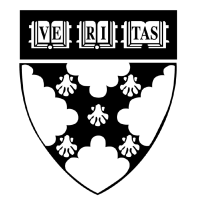 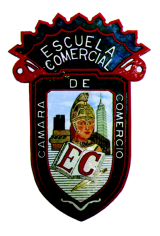 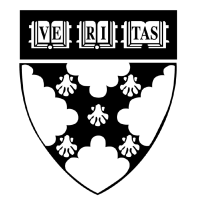 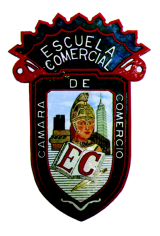 Tema:Resolver páginas del libro.Actividad 1:Resolver páginas 84 a 89 del libro.Tarea 1.- Investigar ¿qué es un monomio? Ejemplos y cuáles son las partes que conforman un monomio (signo, coeficiente, literal y exponente)Materia: MatemáticasProfesor: José Carlos Álvarez